Publicado en  el 31/01/2017 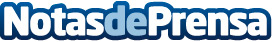 Mejorar la productividad empresarial hace que las empresas sean más competitivas La estrategia de robotización seguida por las empresas genera competitividad. En cambio, el descenso en costes salariales noDatos de contacto:Nota de prensa publicada en: https://www.notasdeprensa.es/mejorar-la-productividad-empresarial-hace-que Categorias: Inteligencia Artificial y Robótica Moda Recursos humanos http://www.notasdeprensa.es